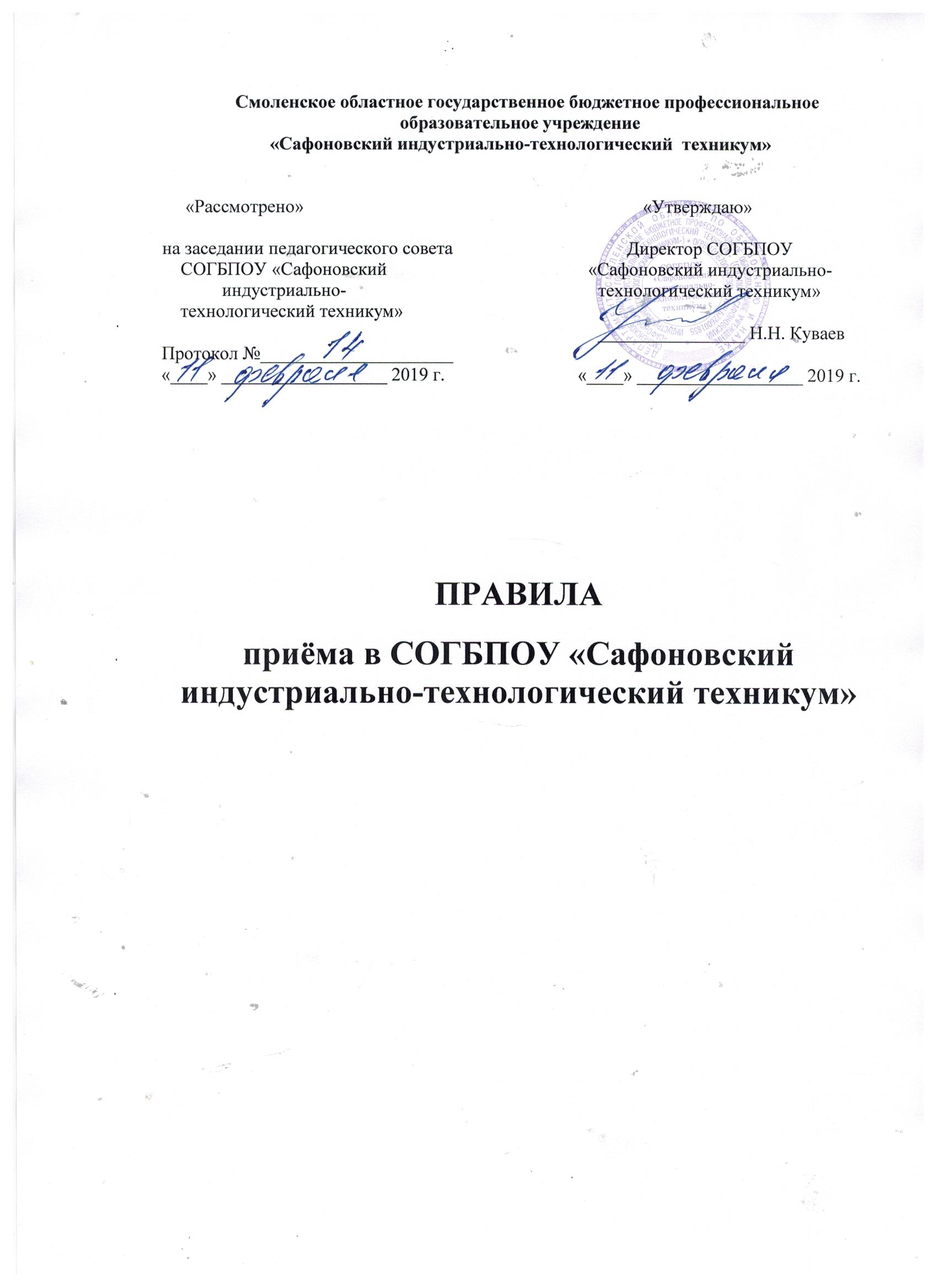 ПРАВИЛАприема обучающихся по образовательным программам среднего профессионального образования в СОГБПОУ «Сафоновский индустриально-технологический техникум» на 2019- 2020 учебный годОбщие положенияНастоящие Правила регламентируют прием граждан Российской Федерации, иностранных граждан, лиц без гражданства, в том числе соотечественников, проживающих за рубежом (далее – граждане, лица поступающие), на обучение по образовательным программам среднего профессионального образования по профессиям и специальностям среднего профессионального образования (далее – образовательные программы) в СОГБПОУ «Сафоновский индустриально-технологический техникум» (далее – Техникум).Правила приема разработаны на основании следующих нормативных документов:Конституции Российской Федерации от 12 декабря 1993г.;Федеральный закон от 29.12.2012г. №273 – ФЗ «Об образовании в Российской Федерации»;Федеральный закон от 25.07.2002г. №115 – ФЗ «О правовом положении иностранных граждан в Российской Федерации»;Федеральный закон от 24.05.1999г. №99 – ФЗ «О государственной политике Российской Федерации в отношении соотечественников за рубежом Российской Федерации»;Федеральный закон от 27.07.2006г. №152 – ФЗ «О персональных данных»;Постановление правительства Российской Федерации от 14.08.2013г. №697 «Перечень специальностей и направлений подготовки, при приеме на обучение по которым поступающие проходят обязательные предварительные медицинские осмотры (обследования) в порядке, установленном при заключенном при заключении трудового или служебного контракта по  соответствующей должности или специальности»;Постановление Правительства Российской Федерации от 26.08.1999г. № 957 «Об утверждении соглашения между Правительством Республики Беларусь, Правительством Республики Казахстан, Правительством Кыргызской Республики и Правительством Российской Федерации о взаимном признании и эквивалентности документов об образовании, ученых степенях и званиях»;Постановление Правительства Российской Федерации от 22.06.1999г. № 662 «Об утверждении Соглашения о предоставлении равных прав гражданам государств – участников Договора об углублении интеграции в экономической и гуманитарной областях от 29.03.1996г. на поступление в учебныезаведения»;Приказ Министерства образования и науки Российской Федерации от 23 января 2014 г. № 36 «Об утверждении Порядка приема на обучение по образовательным программам среднего профессионального образования» (ред. от26.11.2018);Устав СОГБПОУ «Сафоновский индустриально-технологический техникум»;Техникум самостоятельно разрабатывает и утверждает ежегодные Правила приема, не противоречащие законодательству РоссийскойФедерации.Техникум объявляет прием на обучение по образовательным программам в соответствии с имеющейся лицензией на осуществление образовательной деятельности по образовательнымпрограммам.Прием на обучение по образовательным программам за счет бюджетных ассигнований субъектов Российской Федерации является общедоступным.Прием в Техникум лиц, имеющих основное общее или среднее общее образование для обучения по образовательным программам осуществляется по заявлениям (Приложение 3).Контрольные цифры приема граждан для обучения за счет бюджетных ассигнований субъектов Российской Федерации устанавливаются на конкурсной основе по специальностям/профессиям, реализуемым в имеющих государственную аккредитацию образовательных учреждениях.Условия приема на обучение по образовательным программам гарантируют соблюдение права на образование и зачисление из числа, поступающих, имеющих соответствующий уровень образования, наиболее способных и подготовленных к освоению образовательной программы соответствующего уровня и соответствующей направленностилиц.При приеме для обучения специальностям / профессиям, связанным с выполнением вредных, тяжелых и опасных работ, учитываются установленные законодательством о труде ограничения по состояниюздоровья.Техникум осуществляет передачу, обработку и предоставление полученных в связи с приемом в техникум персональных данных поступающих в соответствии с требованиями законодательства Российской Федерации в области персональныхданных.Организация приема в образовательную организациюОрганизация приема на обучение по образовательным программам осуществляется приемной комиссией Техникума (далее – приемнаякомиссия).Председателем приемной комиссии является руководитель СОГБПОУ «Сафоновский индустриально-технологическийтехникум».Состав, полномочия и порядок деятельности приемной комиссии регламентируются настоящими правилами приема на обучение по образовательным программам, утверждаемыми руководителем Техникума и Положением о приемнойкомиссии.Работу приемной комиссии и делопроизводство, а также личный прием поступающих и их родителей (законных представителей) организует ответственный секретарь приемной комиссии, который назначается директором Техникума.При приеме в Техникум обеспечиваются соблюдение прав граждан в области образования, установленных законодательством Российской Федерации, гласность и открытость работы приемной комиссии.С целью подтверждения достоверности документов, представляемых поступающими, приемная комиссия вправе обращаться в соответствующие государственные (муниципальные) органы и организации.Организация информированности поступающихТехникум знакомит поступающего и (или) его родителей (законных представителей) со своим уставом, с лицензией на осуществление образовательной деятельности, со свидетельством о государственной аккредитации, с образовательными программами и другими документами, регламентирующими организациюиосуществление образовательной деятельности, правами и обязанностямиобучающихся.В целях информирования о приеме на обучение Техникум размещает информацию на официальном сайте организации в информационно-телекоммуникационной сети «Интернет» (далее - официальный сайт), а также обеспечивает свободный доступ в здание техникума к информации, размещенной на информационном стенде приемнойкомиссии.Приемная комиссия на официальном сайте и информационном стенде Техникума до начала приема документов размещает следующую информацию:Не позднее 1марта:правила приема в СОГБПОУ «Сафоновский индустриально-технологический техникум»;перечень специальностей/профессий, по которымСОГБПОУ«Сафоновский индустриально-технологический техникум»объявляет прием в соответствии с лицензией на осуществление образовательной деятельности (с выделением форм получения образования (очная, заочная,очно-заочная);требования к уровню образования, которое необходимо для поступления (основное общее или среднее общееобразование);отсутствие вступительных испытаний при приеме на обучение по специальностям/профессиям среднего профессионального образования, реализуемым техникумом, на основании перечня, утвержденного Министерством образования и науки РоссийскойФедерации;информацию о возможности приема заявлений и необходимых документов, предусмотренных настоящими Правилами, в электронной форме;информацию о необходимости прохождения поступающими обязательного предварительного медицинскогоосмотра.Не позднее 1июня:общее количество мест для приема по каждой специальности / профессии, в том числе по различным формам полученияобразования;количество мест, финансируемых за счет средств бюджетов субъектов Российской Федерации, в том числе по различным формам полученияобразования;правила подачи и рассмотренияапелляции;информацию о наличии общежития.В период приема документов приемная комиссия ежедневно размещает на официальном сайте и информационном стенде Техникума приемной комиссии сведения о количестве поданных заявлений покаждойспециальности / профессии с выделением форм получения образования (очная, заочная, очно-заочная).Приемная комиссия Техникума обеспечивает функционирование специальных телефонных линий и раздела на официальном сайте для ответов на обращения, связанные с приемом наобучение.Прием документов поступающихПрием в Техникумпообразовательнымпрограммам проводится на 1 курс по личному заявлениюграждан.Прием документов начинается не позднее 20июня.Прием заявлений в Техникум для получения образования осуществляется до 15 августа, а при наличии свободных мест в Техникуме прием документов продлевается до 1 декабря текущего года.При подаче заявления на русском языке (Приложение 3) о приеме в Техникум поступающий предъявляет следующиедокументы:Граждане Российской Федерации:оригиналиликсерокопиюдокументов,удостоверяющихего личность игражданство;оригинал или ксерокопию документа об образовании и (или) документа об образовании и оквалификации;фотографии.Поступающиевправеподатьзаявлениеодновременно на несколько специальностей/профессий.Поступающие из числа детей-сирот и детей, оставшихся без попечения родителей, а также инвалиды и лица с ограниченными возможностями для подтверждения их статуса подают дополнительно следующиедокументы:Личные документы:пенсионное удостоверение обучающегося (в случае  назначения ему пенсии по случаю потери кормильца, по инвалидности идр.);справка о получении пенсии по потерекормильца;страховоесвидетельствогосударственногопенсионного страхования(копия);копия полиса обязательного медицинского страхования;медицинская карточка или медицинское заключение о состоянии здоровьяобучающегося;сведения о близких родственниках,опекунах;копияприказа(справка)отом,чтообучающийсяявляется выпускником детского дома,школы-интерната;педагогическая характеристика (при наличии).Правоустанавливающие документы (копии):справка из отдела опеки и попечительства о том, что обучающийся относится к категории детей-сирот и детей, оставшихся без попечения родителей;документы, подтверждающие, что обучающийся относится к категории детей-сирот и детей, оставшихся без попечения родителей, а также лиц из числа детей-сирот и детей, оставшихся без попечения родителей;свидетельство о смерти родителей;решение суда о лишении родительских прав, отобрании ребенка, признании родителей безвестно отсутствующими, объявлении их умершими, признании ихнедееспособными;Документы по защите имущественныхправ:- справка об имуществе и о наличии ценных бумаг;документы по взысканию алиментов (решение суда, запросы, иски, ответы);справка о выплате ЕДВ (ежемесячные денежныевыплаты);арматурная ведомость с перечнем одежды, обуви, выданных выпускнику детского дома (школы-интерната,приюта).Документы по защите жилищныхправ:решение органа местного самоуправления о закреплении жилой площади заребенком;документы о праве собственности на жилоепомещение;акт о состоянии жилья (пригодность илинепригодность);документ о постановке на учет с целью обеспечения жилым помещением.Иностранные граждане, лица без гражданства, в том числе соотечественники, проживающие зарубежом:копию документа, удостоверяющего личность поступающего, либо документ, удостоверяющий личность иностранного гражданина в Российской Федерации, в соответствии со статьей 10 Федерального закона от 25 июля 2002 г. № 115-ФЗ «О правовом положении иностранных граждан в РоссийскойФедерации»;оригинал документа (документов) иностранного государства об образовании и (или) об образовании и о квалификации (или его заверенную в установленном порядке копию), если удостоверяемое указанным документом образование признается в Российской Федерации науровнесоответствующегообразованиявсоответствиисостатьей107Федерального закона (в случае, установленном Федеральным законом, - также свидетельство о признании иностранного образования);заверенный в установленном порядке перевод на русский язык документа иностранного государства об образовании и (или) об образовании и о квалификации и приложения к нему (если последнее предусмотрено законодательством государства, в котором выдан такой документ);копии документов или иных доказательств, подтверждающих принадлежность соотечественника, проживающего за рубежом, к группам, предусмотренным статьей 17 Федерального закона от 24 мая 1999 г. № 99- ФЗ «О государственной политике Российской Федерации в отношении соотечественников зарубежом»;фотографии.Фамилия, имя и отчество (последнее – при наличии) поступающего, указанные в переводах поданных документов, должны соответствовать фамилии, имени и отчеству (последнее – при наличии), указанным в документе, удостоверяющем личность иностранного гражданина в Российской Федерации.При необходимости создания специальных условий при проведении вступительных испытаний – инвалиды и лица с ограниченными возможностями здоровья дополнительно – документ, подтверждающий инвалидность или ограниченные возможности здоровья, требующие создания указанных условий.Дополнительно могут быть предоставлены оригинал или ксерокопия документов, подтверждающих результаты индивидуальных достижений, а также копию договора о целевом обучении, заверенную заказчиком целевого обучения, или незаверенную копию указанного договора с предъявлением егооригинала.В заявлении поступающим указываются следующие обязательныесведения:фамилия, имя и отчество (последнее – приналичии);дата рождения;реквизиты документа, удостоверяющего его личность, когда и кем выдан;сведения о предыдущем уровне образования и документе об образовании и (или) документе об образовании и о квалификации, его подтверждающем;специальность (и) / профессию (и), для обучения, по которым он планирует поступать в Техникум, с указанием условий обучения и формы получения образования (в рамках контрольных цифрприема);необходимость создания для поступающего специальных условий при проведении вступительных испытаний в связи с его инвалидностью или ограниченными возможностямиздоровья.В заявлении также фиксируется факт нуждаемости в общежитии и факт ознакомления (в том числе через информационные системы общего пользования) с копиями лицензии на осуществление образовательной деятельности, свидетельства о государственной аккредитации образовательной деятельности по образовательным программам и приложения к ним или отсутствия копии указанного свидетельства. Факты ознакомления заверяется личной подписью поступающего.Подписью поступающего заверяется также следующее:получение среднего профессионального образованиявпервые;ознакомление (в том числе через информационные системы общего пользования) с датой предоставления оригинала документа об образовании и (или)квалификации;согласие на обработку персональныхданных.В случае представления поступающим заявления, содержащего не все сведения, предусмотренные настоящим пунктом, и (или) сведения, не соответствующие действительности, Техникум возвращает документы поступающему.При поступлении на обучение по специальностям, входящим в перечень специальностей, при приеме на обучение по которым поступающие проходят обязательные предварительные медицинские осмотры (обследования) в порядке, установленном при заключении трудового договора или служебного контракта по соответствующей должности или специальности, утвержденный постановлением Правительства Российской Федерации от 14 августа 2013 г. N 697, поступающие проходят обязательные предварительные медицинские осмотры (обследования) в порядке, установленном при заключении трудового договора или служебного контракта по соответствующим должности, профессии или специальности.Поступающему при личном предоставлении документов выдается расписка о приеме документов (Приложение 2).Поступающие вправе направить заявление о приеме, а также необходимые документы через операторов почтовой связи общего пользования (далее - по почте), а также в электронной форме в соответствии с Федеральным законом от 6 апреля 2011г. № 63-ФЗ «Об электронной подписи», Федеральным законом от 27 июля 2006г. № 149-ФЗ «Об информации, информационных технологиях и о защите информации», Федеральнымзакономот7июля2003г.№126-ФЗ«Освязи».Принаправлении документов по почте поступающий к заявлению о приеме прилагает ксерокопии документов, удостоверяющих его личность и гражданство, документа об образовании и (или) об образовании и о квалификации, а также иных документов, предусмотренных настоящими Правилами.Документы, направленные по почте, принимаются при их поступлении в СОГБПОУ «Сафоновский индустриально-технологический техникум» не позднее сроков установленных пунктом 4.2. настоящихПравил.Не допускается взимание платы с поступающих при подаче документов, указанных в пункте 4.3. настоящихПравил.На каждого поступающего заводится личное дело, в котором хранятся все сданныедокументы.По письменному заявлению поступающие имеют право забрать оригинал документа об образовании и (или) об образовании и о квалификации и другие документы, представленные поступающим. Документы должны возвращаться Техникум в течение следующего рабочего дня после подачизаявления.Учет и документация приема студентов в Техникум проводится по следующим формам:Приложение № 1 – журнал регистрации поступающих в число студентов техникума содержит основные сведения о поступающем с момента приема заявлений и документов до зачисления его в техникум или до возвращения ему документов (в случае отказа в приеме). Журнал должен быть пронумерован, прошнурован и скреплен печатью техникума.Приложение № 2 – расписка в приеме документов выдается на руки поступающему (при личном представлении им заявления и документов).Приложение № 3 - заявление поступающего о приеме по специальности (профессии).Приложение № 4 - договор об образовании на обучение по образовательным программам среднего профессионального образования.Вступительные испытания5.1. При приеме в техникум для обучения по специальностям/профессиям не требуется наличие у поступающих определенных творческих способностей, физических и (или) психологических качеств, поэтому вступительные испытания не проводятся.Организация приема инвалидов и лиц с ограниченными возможностями здоровьяТехникум организует прием на обучение граждан – инвалидов и лиц с ограниченными возможностямиздоровья.Инвалиды и лица с ограниченными возможностями здоровья поступают в Техникум на общедоступной основе на общих основаниях с другимигражданами.С учетом особых потребностей поступающих инвалидов и лиц с ограниченными возможностями здоровья Техникумом обеспечивается предоставление необходимых для поступления материалов и информации в электронном виде и создаются специальныеусловия.Общие правила подачи и рассмотренияапелляцийПри несогласии с результатами зачисления в техникум, поступающий имеет право подать в апелляционную комиссию письменное апелляционное заявление о нарушении, по его мнению, установленного порядка зачисления в техникум (далее – апелляция).Апелляция подается поступающим лично на следующий день после объявления результатов зачисления в техникум. Приемная комиссия обеспечивает прием апелляций в течение всего рабочего дня.  Рассмотрениеапелляцийпроводитсянаследующийденьпослеихподачи.После рассмотрения апелляции выносится решение апелляционнойкомиссии.При возникновении разногласий в апелляционной комиссии проводится голосование и решение утверждается большинствомголосов.Оформленное протоколом решение апелляционной комиссии доводится до сведения поступающего (подподпись).В связи с отсутствием вступительных испытаний при приеме на обучение в Техникум, подача и рассмотрение апелляций не  предусмотрена.Зачисление в СОГБПОУ «Сафоновский индустриально-технологический техникум»Поступающий представляет оригинал документа об образовании и (или) об образовании и о квалификации в срок до 15августа.По истечении сроков представления оригиналов документов об образовании и (или) об образовании и о квалификации руководителем образовательной организации издается приказ о зачислении лиц, рекомендованных приемной комиссией к зачислению и представивших оригиналы соответствующих документов. Приложением к приказу о зачислении является по фамильный перечень указанных лиц. Приказ с приложением размещается на следующий рабочий день после издания на информационном стенде приемной комиссии и сайтеТехникума.В случае если численность поступающих превышает количество мест, финансовое обеспечение которых осуществляется за счет  бюджетных ассигнований федерального бюджета, бюджетов субъектов Российской Федерации и местных бюджетов, образовательная организация осуществляетприемнаобучениепообразовательнымпрограммамсреднего профессионального образования на основе результатов освоения поступающими образовательной программы основного общего или среднего общего образования, указанных в представленных поступающими документах об образовании и (или) документах об образовании и о квалификации, результатов индивидуальных достижений, сведения о которых поступающий вправе представить при приеме, а также наличия договора о целевом обучении с организациями, указанными в части 1 статьи 71 Федеральногозакона.Проводится конкурс аттестатов (по среднему баллу).Результаты индивидуальных достижений и (или) наличие договора о целевом обучении учитываются при равенстве результатов освоения поступающими образовательной программы основного общего или среднего общего образования, указанных в представленных поступающими документах об образовании и (или) документах об образовании и оквалификации.При наличии результатов индивидуальных достижений и договора о целевом обучении учитывается в первую очередь договор о целевом обучении.При приеме на обучение по образовательным программам образовательной организацией учитываются следующие результаты индивидуальных достижений:наличие статуса победителя и призера в олимпиадах и иных интеллектуальных и (или) творческих конкурсах, мероприятиях, направленных на развитие интеллектуальных и творческих способностей, способностей к занятиям физической культурой и спортом, интереса к научной(научно-исследовательской),инженерно-технической, изобретательской, творческой, физкультурно-спортивной деятельности, а также на пропаганду научных знаний, творческих и спортивных достижений в соответствии с постановлением Правительства Российской Федерации от 17 ноября 2015 г. N 1239 «Об утверждении Правил выявления детей, проявивших выдающиеся способности, сопровождения и мониторинга их дальнейшегоразвития»;наличие у поступающего статуса победителя и призера чемпионата по профессиональному мастерству среди инвалидов и лиц с ограниченными возможностями здоровья«Абилимпикс»;наличие у поступающего статуса победителя и призера чемпионата профессионального мастерства, проводимого союзом «Агентство развития профессиональных сообществ и рабочих кадров «Молодые профессионалы (Ворлдскиллс Россия)» либо международной организацией «WorldSkillsInternational».В случае если поступающими набрано одинаковое количество баллов, то преимущество при поступлении отдается тем, кто имеет более высокую оценку по профильным дисциплинам. Профильные дисциплины по профессиям и специальностям, объявленным в набор в 2019-2020 учебном году, указаны в Приложении №5 к настоящим Правилам.В случае если поступающий представил в качестве документа об образовании и о квалификации диплом о начальном профессиональном образовании, при подсчете среднего балла учитываются только общеобразовательные дисциплины.При наличии свободных мест, оставшихся после зачисления, в том числе по результатам вступительных испытаний, зачисление в образовательную организацию осуществляется до 1 декабря текущегогода.Приложение 1Журнал регистрации поступающих в число студентов техникумаПриложение 2СОГБПОУ «Сафоновский индустриально-технологический техникум»РАСПИСКА № ___ в приеме документовПолучены от гр. ____________________________________________________(фамилия, имя, отчество абитуриента)следующие документы:1. Заявление 2. Аттестат/ диплом  серия_______  №_______________________________выданный ________________________ “__”___ 20___ г. 3.Фотографии 3х4 - __шт.4. Копия паспорта5. Сертификат профилактических прививок6. Медицинская справка о состоянии здоровья № 086-у7. Копия страхового медицинского полиса.Секретарь по приему _______________“__”____20___ г.Примечание. В случае утери данной расписки следует немедленно заявить об этом в приемную комиссию техникумаПриложение 3ЗАЯВЛЕНИЕПрошу принять меня на обучение по образовательной программе среднего профессионального образования по специальности (профессии) (нужное подчеркнуть):________________ _______________________________________________________________________________по очной форме обучения, на места, финансируемые из областного бюджетаСогласно правилам приема прилагаю следующие документы:1.□ аттестат (диплом) серия________ № ________________ (копия / оригинал) (нужное подчеркнуть) 2.□ фото 3х4 -___шт.                                             3.□ Копия документа, удостоверяющая личность, гражданство.Другие документы: □медицинская справка по форме № 086-У с выпиской прививок и (или) сертификат прививок; □ксерокопия полиса обязательного медицинского страхования;□ ксерокопии документов, подтверждающих статус детей – сирот или детей, оставшихся без попечения родителей; □ копия заключения психолого-медико-педагогической комиссии или справки об установлении инвалидности, выданной федеральным учреждением медико-социальной экспертизы.О себе сообщаю следующие данные:Окончил (а) в __________ году _____________________________________________________________________________________________________________________________________________;(наименование образовательной организации)Уровень образования:     основное общее;      среднее общее,      СПО по ППКРС;       СПО по ППССРПобедитель всероссийских олимпиад (член сборной)  	Иностранный язык: английский 	, немецкий   	,      другой          ______, не изучал 	Общежитие: нуждаюсь 	, не нуждаюсь  	Среднее профессиональное образование данного уровня получаю впервые       , не впервые 	__________________                                                                                                                                                                      (подпись поступающего)О себе дополнительно сообщаю: ______________________________________________________________________________________________________________________________________________Данные о семье:Мать:Фамилия, Имя, Отчество_______________________________________________________________Место работы и должность_____________________________________________________________Отец:Фамилия, Имя, Отчество_______________________________________________________________Место работы и должность_____________________________________________________________С Уставом, лицензией на осуществление образовательной деятельности, свидетельством о государственной аккредитации, с образовательными программами, правилами приема и условиями обучения в данной образовательной организации ознакомлен:                                                                                                                                         ___________________(подпись поступающего)С датой предоставления подлинника документа об образовании ознакомлен:                                                                                                                               ___________________(подпись поступающего)Даю согласие на обработку своих персональных данных в порядке, установленном ФЗ от 27.07.06 №152-ФЗ «О персональных данных»                                                                                                                                ___________________(подпись поступающего)«____»_______________20___г.                                                                             ___________________(подпись поступающего)Подпись ответственного лица приемной комиссии                                            ___________________Приложение №4ДОГОВОР № __________об образовании на обучение по образовательным программам среднего профессионального образованияг. Сафоново ___________________________                                            «__» _______________ 20__ г.Смоленское областное государственное бюджетное профессиональное образовательное учреждение «Сафоновский индустриально – технологический техникум», осуществляющее образовательную деятельность по образовательным программам среднего профессионального образования на основании лицензии 67 ЛО1  №0001447 от «06» августа 2015 г. (регистрационный № 4951), выданной Департаментом Смоленской области по образованию науке и делам молодежи, и свидетельства о государственной аккредитации 67 АО3 №0000021 от  «29» октября 2015 г. (регистрационный № 1949), выданной Департаментом Смоленской области по образованию науке и делам молодежи, действительной до 21.06.2019, именуемое в дальнейшем «Исполнитель», в лице директора Куваева Николая Николаевича, действующего на основании Устава с одной стороны и_____________________________________________ _______________________________________________________________________________________, (фамилия, имя, отчество (при наличии) совершеннолетнего, зачисляемого на обучение, или родителя (законного представителя) несовершеннолетнего)именуем___ в дальнейшем «Заказчик» и ________________________________________________________,                                                                  (фамилия, имя, отчество (при наличии) несовершеннолетнего, зачисляемого на обучение)именуем___ в дальнейшем «Обучающийся» (Совершеннолетний, заключающий Договор от своего имени, приобретает указанные в Договоре права и обязанности Заказчика и Обучающегося), совместно именуемые Стороны, заключили настоящий Договор (далее - Договор) о нижеследующем: I. Предмет Договора1.1. Исполнитель в соответствии с Федеральным законом «Об образовании в Российской Федерации» (в действующей редакции) обязуется предоставить образовательные услуги за счет бюджетных ассигнований областного бюджета в рамках контрольных цифр приёма по образовательной программе среднего профессионального образования по очной форме обучения по _______________________________                                                                                                                                 (профессии, специальности или направления подготовки)_________________________________________________________________________________________(код, наименование профессии, специальности или направления подготовки)в пределах федерального государственного образовательного стандарта в соответствии с учебными планами, в том числе индивидуальными, и образовательными программами Исполнителя, а Заказчик (Обучающийся) обязуется выполнять условия настоящего договора, требования Устава, Правил внутреннего распорядка и иных локальных актов Исполнителя.1.2. Срок освоения образовательной программы (продолжительность обучения) на момент подписания Договора составляет _____________с «___»____________20___г. по «___»____________20___г.                                                            (количество месяцев, лет)1.3. После освоения Обучающимся образовательной программы и успешного прохождения государственной итоговой аттестации ему выдается диплом о среднем профессиональном образовании. Обучающемуся, не прошедшему итоговой аттестации или получившему на итоговой аттестации неудовлетворительные результаты, а также Обучающемуся, освоившему часть образовательной программы и (или) отчисленному из Техникума, выдается справка об обучении или о периоде обучения.II. Взаимодействие сторон2.1. Исполнитель вправе:2.1.1. Самостоятельно осуществлять образовательный процесс, устанавливать системы оценок, формы, порядок и периодичность промежуточной аттестации Обучающегося в соответствии с федеральными государственными образовательными стандартами;2.1.2. Применять к Обучающемуся меры поощрения и меры дисциплинарного взыскания в соответствии с законодательством Российской Федераций, учредительными документами Исполнителя, настоящим Договором и локальными нормативными актами Исполнителя;2.1.3. Отчислить Обучающегося по причинам, указанным в Положении о правилах внутреннего распорядка для обучающихся СОГБПОУ «Сафоновский индустриально – технологический техникум».2.2. Заказчик вправе:2.2.1. Получать информацию от Исполнителя по вопросам организации и обеспечения надлежащего предоставления услуг, предусмотренных разделом I настоящего Договора;2.2.2. Получать информацию от Исполнителя об успеваемости, поведении и отношении Обучающегося к учебе в целом и по отдельным дисциплинам учебного плана.2.3. Обучающемуся предоставляются академические права в соответствии с частью 1 статьи 34 Федерального закона от 29 декабря 2012 г. № 273-ФЗ «Об образовании в Российской Федерации». Обучающийся также вправе:2.3.1. Получать информацию от Исполнителя по вопросам организации и обеспечения надлежащего предоставления услуг, предусмотренных разделом I настоящего Договора;2.3.2. Пользоваться в порядке, установленном локальными нормативными актами, имуществом Исполнителя, необходимым для освоения образовательной программы;2.3.3. Принимать в порядке, установленном локальными нормативными актами, участие в социально-культурных, оздоровительных и иных мероприятиях, организованных Исполнителем;2.3.4. Получать полную и достоверную информацию об оценке своих знаний, умений, навыков и компетенций, а также о критериях этой оценки;2.3.5. Принимать участие во всех видах исследовательской деятельности, предоставлять свои работы для публикации; 2.3.6. Пользоваться дополнительными образовательными услугами, предоставляемыми Исполнителем, на основании отдельно заключенного договора.2.4. Исполнитель обязан:2.4.1. Зачислить Обучающегося, выполнившего установленные законодательством Российской Федерации, учредительными документами, локальными нормативными актами Исполнителя условия приема, в качестве ___________________________________;                                      (категория Обучающегося: студента, слушателя)2.4.2. Организовать и обеспечить надлежащее предоставление образовательных услуг, предусмотренных разделом I настоящего Договора. Образовательные услуги оказываются в соответствии с федеральным государственным образовательным стандартом или образовательным стандартом, учебным планом, в том числе индивидуальным, и расписанием занятий Исполнителя;2.4.3. Обеспечить Обучающемуся предусмотренные выбранной образовательной программой условия ее освоения, в том числе предоставить ему возможность пользоваться библиотечным фондом, техническими средствами обучения, аудиториями, помещениями для практических и лабораторных работ, практик;2.4.4. Обеспечить Обучающемуся уважение человеческого достоинства, защиту от всех форм физического и психического насилия, оскорбления личности, охрану жизни и здоровья.2.5. Заказчик обязан:2.5.1. При поступлении Обучающегося и в процессе обучения своевременно предоставлять все необходимые документы;2.5.2. Обеспечить Обучающегося необходимыми для обучения средствами, материалами и учебниками;2.5.3. Обеспечить посещение Обучающимся занятий, согласно учебного плана. Извещать Исполнителя об уважительных причинах отсутствия Обучающегося на занятиях;2.5.4. Возмещать ущерб, причиненный Обучающимся имуществу Исполнителя в соответствии с законодательством РФ.2.6. Обучающийся обязан:2.6.1. Выполнять требования образовательной программы Исполнителя по срокам и объемам, согласно учебным планам, не допускать пропусков занятий без уважительных причин и выполнять в установленные сроки все виды заданий, предусмотренные учебным планом;2.6.2. Выполнять требования Устава, Правил внутреннего распорядка и иных локальных актов Исполнителя, соблюдать учебную дисциплину и общепринятые нормы поведения, в частности, проявлять уважение к педагогическому, административно – хозяйственному, учебно – вспомогательному и иному персоналу Исполнителя и другим обучающимся;2.6.3. Незамедлительно сообщать Исполнителю об изменении места жительства и контактного телефона;2.6.4. Бережно относиться к имуществу Исполнителя;2.6.5. По окончании техникума заключить договор о трудоустройстве самостоятельно и представить копию договора Исполнителю. III. Порядок изменения и расторжения Договора3.1. Условия, на которых заключен настоящий Договор, могут быть изменены по соглашению Сторон или в соответствии с законодательством Российской Федерации.3.2. Настоящий Договор может быть расторгнут по соглашению Сторон.3.3. Действие настоящего Договора прекращается досрочно:по инициативе Обучающегося или родителей (законных представителей) несовершеннолетнего Обучающегося, в том числе в случае перевода Обучающегося для продолжения освоения образовательной программы в другую организацию, осуществляющую образовательную деятельность;по инициативе Исполнителя в случае применения к Обучающемуся, достигшему возраста пятнадцати лет, отчисления как меры дисциплинарного взыскания, в случае невыполнения Обучающимся по профессиональной образовательной программе обязанностей по добросовестному освоению такой образовательной программы и выполнению учебного плана, а также в случае установления нарушения порядка приема в образовательную организацию, повлекшего по вине Обучающегося его незаконное зачисление в образовательную организацию;по обстоятельствам, не зависящим от воли Обучающегося или родителей (законных представителей) несовершеннолетнего Обучающегося и Исполнителя, в том числе в случае ликвидации Исполнителя.IV. Ответственность Исполнителя, Заказчика и Обучающегося4.1. За неисполнение или ненадлежащее исполнение своих обязательств по Договору Стороны несут ответственность, предусмотренную законодательством Российской Федерации и настоящим Договором.4.2. Исполнитель несет в установленном законодательством порядке ответственность за:реализацию не в полном объеме по зависящем от Исполнителя причинам образовательной программы в соответствии с учебным планом и графиком учебного процесса, качество образования;жизнь и здоровье Обучающегося в период учебного процесса;нарушение прав и свобод Обучающегося;иные действия, предусмотренные законодательством.Заказчик несет ответственность за:нарушение Устава, Правил внутреннего распорядка Исполнителя, неуспеваемость Обучающегося;невыполнение своих обязательств согласно раздела 2 настоящего Договора.Обучающийся несет ответственность за:невыполнение своих обязательств согласно раздела 2 настоящего Договора вплоть до исключения из техникума;причинение вреда имуществу Исполнителя в установленном законодательством порядке.V. Срок действия Договора5.1. Настоящий Договор вступает в силу со дня его заключения Сторонами и действует до полного исполнения Сторонами обязательств.VI. Заключительные положения6.1. Сведения, указанные в настоящем Договоре, соответствуют информации, размещенной на официальном сайте Исполнителя в сети "Интернет" на дату заключения настоящего Договора.6.3. Под периодом предоставления образовательной услуги (периодом обучения) понимается промежуток времени с даты издания приказа о зачислении Обучающегося в техникум до даты издания приказа об окончании обучения или отчислении Обучающегося из образовательной организации.6.4. Настоящий Договор составлен в двух экземплярах. Все экземпляры имеют одинаковую юридическую силу.Изменения и дополнения настоящего Договора могут производиться только в письменной форме и подписываться уполномоченными представителями Сторон.6.5. Изменения Договора оформляются дополнительными соглашениями к Договору.VII. Адреса и реквизиты СторонПриложение №5ПЕРЕЧЕНЬпрофильных дисциплин по профессиям и специальностям, объявленным в набор в 2019-2020 учебном годуПеречень представленных документовАдрес местожительства, телефонНуждается ли в общежитииДата и № приказа о зачислении с указанием учебной группыРасписка в получении документовПеречень представленных документовАдрес местожительства, телефонНуждается ли в общежитииДата и № приказа о зачислении с указанием учебной группыРасписка в получении документов78910111. Аттестат/диплом №_________________от ___________201___г.2. Копия паспорта3. Фотографии 3х4 – 4 шт.4. Медицинская справка5. Сертификат профилактических прививок6. Копия медицинского полисаСредний баллаттестата (диплома)Оценка из аттестата по математикеОценка из аттестата по русскому языкуИсполнительЗаказчикОбучающийсясмоленское областное государственное бюджетное профессиональное образовательное учреждение «Сафоновский индустриально – технологический техникум»_____________________________Ф.И.О. родителя (законного представителя) несовершеннолетнего______________________________________________________________________________________Ф.И.О. обучающегося__________________________________________________________215505 Смоленская область, г. Сафоново, ул. Октябрьская,72индекс, адрес места регистрациииндекс, адрес места регистрацииИНН 6726001855 КПП 672601001________________________________________________________л/с 20811202070 в Департаменте бюджета и финансов Смоленской областииндекс, адрес места фактического проживанияиндекс, адрес места фактического проживанияБанк Отделение Смоленск г. СмоленскБИК 046614001 Тел./факс: 8(48142) 3-43-63; 8(48142) 3-23-12;Директор_________________Н.Н.КуваевМ.П.Дата рождения:______________________Паспорт: серия__________№____________Выдан______________________________________________________________________________      _____________________       подпись              расшифровка подписиДата рождения:______________________Паспорт: серия__________№____________Выдан______________________________________________________________________________      _____________________       подпись              расшифровка подписиПрофессия /СпециальностьПрофильныедисциплины19.02.10 Технология продукции общественного питанияБиология, химия43.01.02 ПарикмахерМатематика, информатика15.01.05 Сварщик(ручной и частично механизированной сварки(наплавки))Математика, физика15.02.08 Технология машиностроенияМатематика, информатика